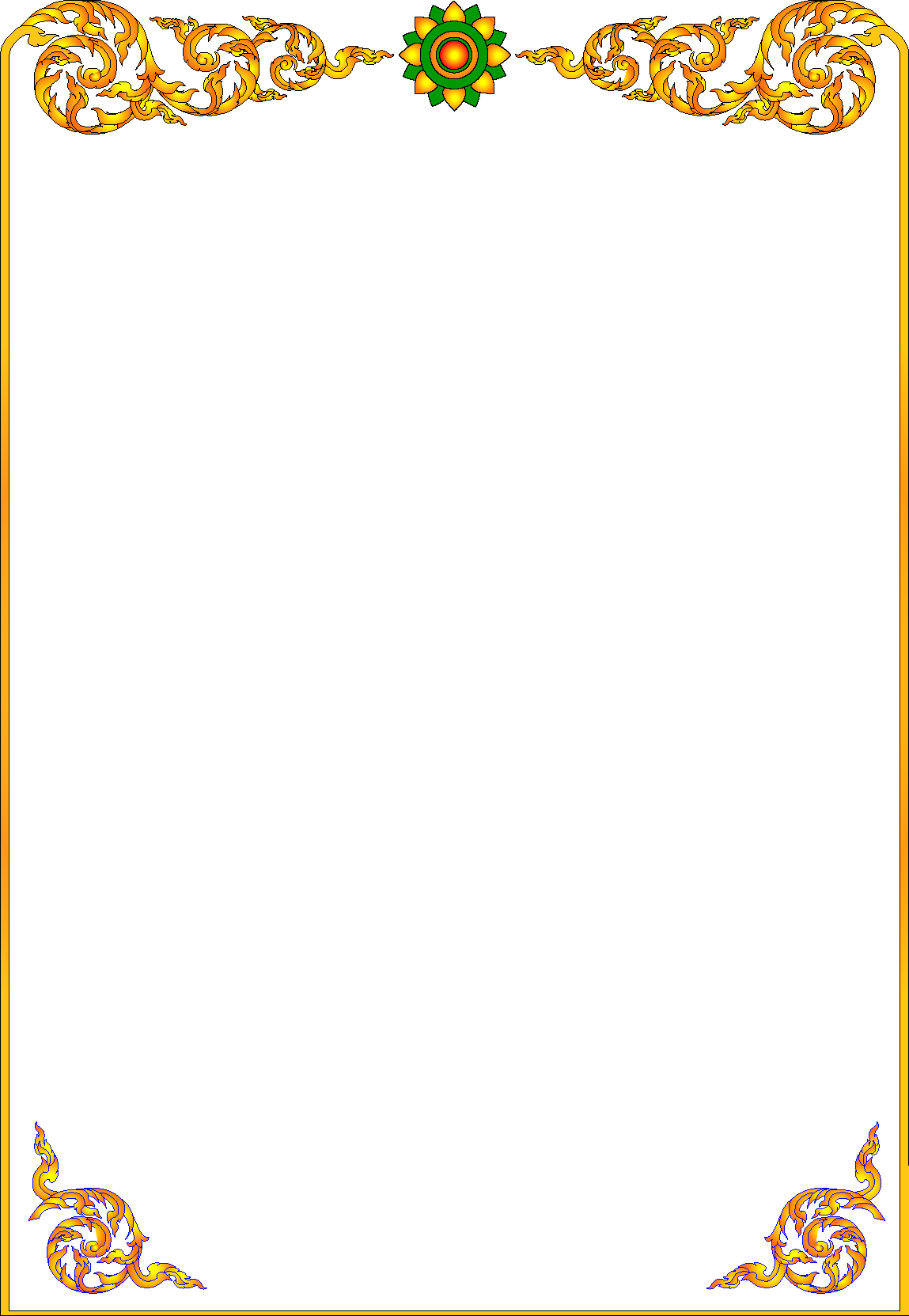 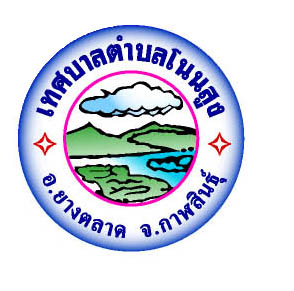 รายงานการประชุมสภาเทศบาลตำบลโนนสูงสมัยสามัญ สมัยหนึ่ง  ครั้งที่๑ ประจำปี ๒๕๖๑วันพุธ ที่ ๒๘ กุมภาพันธ์ ๒๕๖๑งานกิจการสภาสำนักปลัดเทศบาลตำบลโนนสูงโทร.๐๔๓-๑๒๔๖๔๑๐๔๓-๑๒๔๖๙๖โทรสาร.๐๔๓-๑๒๔๖๔๑๐๔๓-๑๒๔๖๙๖-สำเนา-การประชุมสภาเทศบาลตำบลโนนสูงสมัยสามัญ  สมัยที่  1  ครั้งที่  1/25๖๑วันที่  ๒๘ กุมภาพันธ์  25๖๑  เวลา  09.30  น.ณ.ห้องประชุมเทศบาลตำบลโนนสูง.........................................................สมาชิกร่วมประชุมผู้ลาประชุมผู้ขาดการประชุม-2-ผู้ร่วมประชุมเริ่มประชุม		เวลา  ๐๙.๓๐  น.			เมื่อฝ่ายเลขานุการเทศบาลตำบลโนนสูง  ได้ตรวจสอบลายมือชื่อสมาชิกสภาเทศบาลตำบลโนนสูง  ผู้มาประชุมเห็นว่าครบองค์ประชุมแล้ว  เลขานุการได้เรียนเชิญ  นายอำพล ภูกองไชย ประธานสภาเทศบาลตำบลโนนสูง  เป็นประธานจุดธูปเทียนบูชาพระรัตนตรัย  กล่าวเปิดประชุมและดำเนินการประชุมตามระเบียบวาระดังนี้ระเบียบวาระที่  ๑	เรื่องประธานแจ้งให้ที่ประชุมทราบ	- ไม่มี	ระเบียบวาระที่  ๒	เรื่องรับรองรายงานการประชุมสภาเทศบาลตำบลโนนสูง สมัยสามัญ	สมัยที่ 4 ครั้งที่ ๑ วันที่  2๒ พฤศจิกายน  ๒๕๖๐นายอำพล  ภูกองไชย		เชิญเลขานุการสภาประธานสภาเทศบาล	นายวีระชัย  พละสรรค์	เรียนประธานสภาเทศบาลที่เคารพและสมาชิกสภาเทศบาลผู้ทรงเกียรติทุกท่านเลขานุการสภาฯ	ส่วนรายงานการประชุมครั้งที่ผ่าน ผมขอรายงานให้ทราบครั้งต่อไป ครับมติที่ประชุม	รับทราบระเบียบวาระที่ 3	กระทู้ถาม	-ไม่มีระเบียบวาระที่๔	เรื่องที่คณะกรรมการที่สภาท้องถิ่นตั้งขึ้นพิจารณาแล้วเสร็จ	-ไม่มีระเบียบวาระที่๕	เรื่องที่เสนอใหม่	5.1 ญัตติการกำหนดสมัยประชุมสามัญ ประจำปี 25๖๑ นายอำพล  ภูกองไชย		ญัตติเรื่อง การกำหนดสมัยประชุมสามัญ ประจำปี 25๖๑ ประธานสภาเทศบาล	ตามพระราชบัญญัติเทศบาล พ.ศ.2496 แก้ไขเพิ่มเติมถึงฉบับที่13 พ.ศ.2552 	มาตรา 24 วรรคแรกกำหนดว่าในปีหนึ่งให้มีสมัยประชุมสี่สมัยสมัยประชุมสามัญ	ครั้งแรกและวันเริ่มประชุมสมัยสามัญประจำปีให้สภาเทศบาลกำหนดและวรรค	สามกำหนดว่าสมัยประชุมสามัญสมัยหนึ่งๆให้มีกำหนดไม่เกินสามสิบวัน/ประชุมสามัญ...-3-	แต่ถ้าจะขยายเวลาออกอีกจะต้องได้รับอนุญาตจากผู้ว่าราชการจังหวัดและ	- ระเบียบกระทรวงมหาดไทยว่าด้วยข้อบังคับการประชุมสภาท้องถิ่นพ.ศ.2547 	แก้ไขเพิ่มเติมถึง (ฉบับที่ 2) พ.ศ. 2554		ข้อ11 "เมื่อมีประธานสภาท้องถิ่นแล้ว ให้สภาท้องถิ่นเลือกรองประธานสภา	ท้องถิ่นนำปรึกษาในที่ประชุมเกี่ยวกับการประชุมสมัยสามัญดังนี้..."	(2) "สำหรับเทศบาลให้สภาเทศบาลกำหนดว่าการประชุมสมัยสามัญ	ประจำปีแต่ละสมัยในปีนี้นั้นจะเริ่มเมื่อใดแต่ละสมัยในปีนั้นกำหนดกี่วันกับให้	กำหนดวันเริ่มประชุมสมัยประชุมสามัญประจำปีสมัยแรกของปีถัดไปและ	กำหนดกี่วัน"	ข้อ 21 "การกำหนดจำนวนสมัยประชุมสามัญ ประจำปี ระยะเวลาและ	วันเริ่มประชุมสมัยประชุมสามัญประจำปี ของแต่ละสมัยในปีนั้นวันเริ่มสมัย	ประชุมสามัญประจำปีของปีถัดไปและระยะเวลาของสมัยประชุมสามัญประจำปี		สมัยแรกของปีถัดไปให้ประธานสภาท้องถิ่นนำปรึกษาในที่ประชุมสามัญ	ประจำปี สมัยแรกของแต่ละปี โดยนำความในข้อ 11 มาบังคับใช้โดยอนุโลม”	เมื่อสภาท้องถิ่นมีมติแล้วให้ประธานสภาท้องถิ่นทำเป็นประกาศของ	สภาท้องถิ่น พร้อมทั้งปิดประกาศไว้ในที่เปิดเผย ณ สำนักงานองค์กรปกครอง	ส่วนท้องถิ่น		ในกรณีที่ไม่ได้กำหนดสมัยประชุมสามัญประจำปีไว้หรือไม่ได้กำหนดวันเริ่ม	ประชุมสามัญประจำปีสมัยแรกในปีถัดไปไว้หรือมีความจำเป็นต้องเปลี่ยนแปลง	สมัยประชุมสามัญประจำปีหรือวันเริ่มสมัยประชุมสามัญประจำปีที่กำหนดไว้แล้วให้	ประธานสภาท้องถิ่นนำปรึกษาในสมัยประชุมสามัญประจำปีอื่น หรือในสมัย	ประชุมวิสามัญก็ได้	- ตามพระราชบัญญัติเทศบาลและระเบียบกระทรวงมหาดไทยข้างต้น ท่านสมาชิก	จะอภิปรายและมีความคิดเห็นอย่างไร	- เชิญครับ เชิญท่านศุภชัย คำปลิวนายศุภชัย คำปลิว		เรียนท่านประธานสภา  และสมาชิกสภาทุกท่าน  กระผมนายศุภชัย คำปลิวสมาชิสภาเทศบาล	ผมขอเสนอให้มีการกำหนดสมัยประชุมสภาประจำปี พ.ศ.25๖๑ ดังนี้		สมัยที่ ๒ เริ่มสมัยตั้งแต่งวันที่ ๒๐ เม.ย. ๖๑ ถึง ๑๙ พ.ค. ๖๑ กำหนด ๓๐ วัน		สมัยที่ ๓ เริ่มสมัยตั้งแต่งวันที่ ๑๖ ส.ค.๖๑   ถึง ๑๔ ก.ย. ๖๑ กำหนด ๓๐ วัน		สมัยที่ ๔ เริ่มสมัยตั้งแต่งวันที่ ๑  ถึง ๓๐ พ.ย. ๒๕๖๑          กำหนด ๓๐ วันนายอำพล  ภูกองไชย	ขอผู้รับรองด้วยครับประธานสภาเทศบาล		ผู้รับรอง  ๑.นายบรรเทิง  นันทบุญ			  ๒.นายสำราญ   บุตรวงศ์			ผู้รับรองถูกต้อง  /นายอำพล...  -๔-นายอำพล  ภูกองไชย		มีสมาชิกท่านอื่น เสนอเป็นอย่างอื่นหรือไม่ประธานสภาเทศบาล	ถ้าไม่ผมขอมติที่ประชุมครับ โปรดยกมือ ครับมติที่ประชุม		มีสมาชิกฯ ยกมือเห็นชอบ    ๑๐    เสียง  ไม่เห็นชอบ    -    เสียง				งดออกเสียง          1            เสียงนายอำพล  ภูกองไชย		เป็นอันว่าสมาชิกสภาเทศบาล  เห็นชอบในการกำหนดสมัยประชุมสภาประธานสภาเทศบาล	สมัยสามัญ ประจำปี พ.ศ.25๖๑ ดังนี้		สมัยที่ ๒ เริ่มสมัยตั้งแต่งวันที่ ๒๐ เม.ย. ๖๑ ถึง ๑๙ พ.ค. ๖๑ กำหนด ๓๐ วัน		สมัยที่ ๓ เริ่มสมัยตั้งแต่งวันที่ ๑๖ ส.ค.๖๑   ถึง ๑๔ ก.ย. ๖๑ กำหนด ๓๐ วัน		สมัยที่ ๔ เริ่มสมัยตั้งแต่งวันที่ ๑ ถึง ๓๐ พ.ย. ๒๕๖๑           กำหนด ๓๐ วัน	ด้วยคะแนนเสียงเห็นชอบ   ๑๐   เสียง  ไม่เห็นชอบ   -   เสียง 		       งดออกเสียง          1           เสียง5.๒ ญัตติการรายงานผลการเบิกจ่าย งบประมาณ ประจำปี ๒๕๖๑ ไตรมาสแรกนายอำพล  ภูกองไชย		ตามพระราชบัญญัติเทศบาล พ.ศ.2496 แก้ไขเพิ่มเติมถึงฉบับที่ 13ประธานสภาเทศบาล	พ.ศ.2552 มาตรา ๔๘ ทศ วรรคห้า ให้นายกเทศมนตรีจัดทำรายงานแสดงผลการ	ปฏิบัติงานตามนโยบายที่ได้แถลงไว้ต่อสภาเทศบาลเป็นประจำปีทุกปี 	ระเบียบกระทรวงมหาดไทยว่าด้วยการรับเงินการเบิกจ่ายเงินการฝากเงิน	การเก็บรักษาเงินและการตรวจเงินขององค์กรปกครองส่วนท้องถิ่นพ.ศ.๒๕๔๗ 	แก้ไขเพิ่มเติมจนถึง (ฉบับที่๓) พ.ศ. ๒๕๕๘		ข้อ ๑๐๑/๑ "ให้หัวหน้าหน่วยงานคลังจัดทำรายงานแสดงผลการดำเนินงานราย	ไตรมาสตามที่กรมส่งเสริมการปกครองท้องถิ่นกำหนดเพื่อนำเสนอผู้บริหารท้องถิ่น	ภายในสามสิบวันนับจากวันสิ้นไตรมาสและประกาศสำเนารายงานดังกล่าวโดยเปิดเผย	ให้ประชาชนทราบ ณ สำนักงานองค์กรปกครองส่วนท้องถิ่นภายในสิบห้าวันนับแต่	ผู้บริหารท้องถิ่นรับทราบรายงานดังกล่าว”	ประกอบกับมติที่ประชุมสภาเทศบาลตำบลโนนสูง สมัยสามัญสมัยที่สี่ครั้งที่ 2	ประจำปี๒๕๕๗ วันพุธ ที่ ๒6 สิงหาคม ๒๕5๗	ขอเชิญท่านนายกเสนอญัตติต่อสภาฯครับนายอำพล  ภูกองไชย		ขอเชิญผู้อำนวยการกองคลัง ครับประธานสภาเทศบาลนางเดือนฉาย ภูจำปา		เรียนประธานสภาเทศบาลที่เคารพและสมาชิกสภาเทศบาลผู้ทรงเกียรติทุกท่านผู้อำนวยการกองคลัง	และผู้เข้าร่วมประชุมทุกท่าน ดิฉัน นางเดือนฉาย ภูจำปา ผู้อำนวยการกองคลัง	ดิฉันขอชี้แจงดังนี้ คะ/นางเดือนฉาย... -5-บัญชีรายละเอียดรายรับ – รายจ่ายจริง  (ด้านรายได้)ประจำปีงบประมาณ  25๖๑  ณ  วันที่  31  ธันวาคม  25๖๐เทศบาลตำบลโนนสูง  อำเภอยางตลาด  จังหวัดกาฬสินธุ์/รายการ...-6-/รายการ...-๗--8-งบรายจ่ายจริง  ประจำปีงบประมาณ  25๖๑  ณ  วันที่  31 ธันวาคม  25๖๐เทศบาลตำบลโนนสูง  อำเภอยางตลาด  จังหวัดกาฬสินธุ์-9-รายจ่ายในการดำเนินงานที่จ่ายจากเงินรายรับตามแผนงานรวมตั้งแต่วันที่ 1 ตุลาคม 255๙ ถึง 31 ธันวาคม 2560	ดิฉันขอชี้แจงเท่านี้ คะ-๑๐-นายอำพล  ภูกองไชย	ตามที่ผู้อำนวยการกองคลัง ได้ชี้แจงต่อที่ประชุมมีท่านสมาชิก ท่านใดมีข้อสงสัยประธานสภาเทศบาล	หรือมีข้อซักถามหรือไม่ ถ้าไม่มีเป็นอันว่าที่ประชุมรับทราบที่ผู้อำนวยการกองคลังชี้แจงที่ประชุม	รับทราบระเบียบวาระที่  6	เรื่อง อื่นๆนายอำพล  ภูกองไชย	มีสมาชิกสภาฯท่านใดจะเสนอแนะเกี่ยวกับกิจกรรมของสภาเทศบาลและประธานสภาเทศบาล	กิจกรรมอื่น หรือไม่	ถ้าไม่มี ผมขอปิดการประชุม ครั้งนี้ปิดประชุม	เวลา  ๑2.3๐  น.			( ลงชื่อ )      วีระชัย   พละสรรค์    ผู้บันทึกการประชุม		   (นายวีระชัย   พละสรรค์) 		       หัวหน้าสำนักปลัด	                   เลขานุการสภาเทศบาลตำบลโนนสูงรายงานการประชุมสภาเทศบาล      คณะกรรมการตรวจรายงานการประชุม  ได้ตรวจรายงานการประชุม   เมื่อวันที่    22      เดือน      มีนาคม            พ.ศ. ๒๕๖1     ลงชื่อ	     ศุภชัย   คำปลิว 	กรรมการ		ลงชื่อ	   สมพร     นันทะสา	กรรมการ	 (นายศุภชัย   คำปลิว)					(นายสมพร   นันทะสา)		ลงชื่อ	   ศิริชัย  ศรีคราม	กรรมการ		ลงชื่อ	  บรรเทิง    นันทบุญ 	กรรมการ        (นายศิริชัย  ศรีคราม)      				        (นายบรรเทิง   นันทบุญ )ลงชื่อ     แพงศรี   คำหารพล      	กรรมการ		ลงชื่อ	  ลาวัลย์    เดชยศดี 	กรรมการ        (นางแพงศรี  คำหารพล)      				 (นางลาวัลย์  เดชยศดี)    ลงชื่อ       สำราญ   บุตรวงศ์		ประธานกรรมการ    (นายสำราญ   บุตรวงศ์)ได้มีการรับรองในการประชุมสภาเทศบาล	   สมัยสามัญ  สมัยที่           ครั้งที่                ประจำปี  	    สภาเทศบาลตำบลโนนสูงแล้ว  เห็นว่าถูกต้องทุกประการลงชื่อ	    		         ประธานสภาฯ                           (นายอำพล   ภูกองไชย)ลำดับที่ชื่อ – สกุลตำแหน่งลายมือชื่อ1นายอำพล  ภูกองไชยประธานสภาฯอำพล  ภูกองไชย2นายสมพงค์  ภูชมศรีรองประธานสภาฯสมพงค์  ภูชมศรี3นายศุภชัย  คำปลิวสท.เขต 1ศุภชัย  คำปลิว4นายสำราญ  บุตรวงศ์สท.เขต 1สำราญ  บุตรวงศ์5นายศิริชัย  ศรีครามสท.เขต 1ศิริชัย  ศรีคราม6นางลาวัลย์  เดชยศดีสท.เขต 1ลาวัลย์  เดชยศดี7นายบรรเทิง นันทบุญสท.เขต 2บรรเทิง  นันทบุญ8นายอำพัน  ภูชมศรีสท.เขต 2อำพัน  ภูชมศรี9นางแพงศรี  คำหารพลสท.เขต 2แพงศรี  คำหารพล10นายสมพร  นันทะสาสท.เขต 1สมพร  นันทะสา11นายวีระ  ภูสีดินสท.เขต 2วีระ  ภูสีดินลำดับที่ชื่อ – สกุลตำแหน่งลายมือชื่อ------------ลำดับที่ชื่อ – สกุลตำแหน่งลายมือชื่อ------------ลำดับที่ชื่อ – สกุลตำแหน่งลายมือชื่อ1นางดวงจิตร  วารีสีที่ปรึกษานายกฯ  ดวงจิตร  วารีสี2นางอุไรวรรณ  พลเสนาเลขานุการนายกฯ อุไรวรรณ  พลเสนา3นางสาวประครอง  สาระฆังปลัดเทศบาลฯประครอง  สาระฆัง4นายวานิช  ตาบุดดาผู้อำนวยการกองช่างวานิช  ตาบุดดา5นางเดือนฉาย  ภูจำปาผู้อำนวยการกองคลังเดือนฉาย  ภูจำปา6นายวีระชัย  พละสรรค์หัวหน้าสำนักปลัดวีระชัย  พละสรรค์7นางพัชรินทร์  เวสสุกรรมนักจัดการงานทั่วไปพัชรินทร์  เวสสุกรรม8น.ส.พิศพร ภูครองตานักวิเคราะห์นโยบายและแผนพิศพร ภูครองตา9นางสาวยศวดี  ดีรักษาผู้ช่วยเจ้าหน้าที่บันทึกข้อมูลยศวดี  ดีรักษารายการประมาณการรายรับรับจริง+-สูงต่ำรายรับก  รายได้ภาษีอากร 1. หมวดภาษีอากร  1.1 ภาษีโรงเรือนและที่ดิน45,000--45,000  1.2 ภาษีบำรุงท้องที่106,00061.73-105,938.27  1.3 ภาษีป้าย6,500--6,500รวม157,50061.73-157,438.27ภาษีจัดสรร  1.4 ภาษีมูลค่าเพิ่ม  - ภาษีมูลค่าเพิ่ม พรบ. แผนฯ9,017,4002,193,529.57-6,823,870.43  - ภาษีมูลค่าเพิ่ม 1 ใน 93,126,700701,632.39-2,425,067.61  1.5 ภาษีธุรกิจเฉพาะ48,00015,591.02-32,408.98  1.6 ภาษีสุรา1,679,500--1,679,500  1.7 ภาษีสรรพสามิต3,413,2961,275,128.43-2,138,167.57  1.8 ค่าภาคหลวงแร่50,000--50,000  1.9 ค่าภาคหลวงปิโตรเลียม57,50010,460.77-47,039.23  1.10 ค่าธรรมเนียมจดทะเบียนสิทธิและนิติกรรมที่ดิน730,70084,372-646,328  1.11 ภาษีค่าธรรมเนียมรถยนต์หรือล้อเลื่อน485,00058,386.22-426,613.78รวม18,608,0964,339,100.40-14,268,995.60ข รายได้ไม่ใช่ภาษีอากร 2. หมวดค่าธรรมเนียม ค่าปรับ และใบอนุญาต  2.1 ค่าปรับจราจร----  2.2 ค่าปรับผิดสัญญา12,46453,525.50+41,061.50  2.3 ค่าธรรมเนียมเก็บขยะมูลฝอย141,00021,000-120,000  2.4 ค่าใบอนุญาตกำจัดสิ่งปฏิกูลฯ4,000--4,000  2.5 ค่าใบอนุญาตกิจการที่เป็นอันตรายต่อสุขภาพ4001,900+1,500รายการประมาณการรายรับรับจริง+-สูงต่ำ  2.6 ค่าธรรมเนียมใบอนุญาตการขายสุรา-145.50+145.50  2.7 ค่าจดทะเบียนพาณิชย์1,270340-930  2.๘ ค่าธรรมเนียมอื่น620--620  2.๙ ค่าปรับอื่นๆ---  2.10 ค่าใบอนุญาตเกี่ยวกับการควบคุม-600+600  2.11 ค่าใบอนุญาตเกี่ยวกับการโฆษณาโดยใช้เครื่องขยายเสียง-10+10รวม159,75476,981-82,773 3. หมวดรายได้สาธารณูปโภคและการพาณิชย์  3.1 รายได้จากสาธารณูปโภคอื่นๆ----  3.2 รายได้จากกิจการประปา722,000204,048-517,952รวม722,000204,048-517,952 4. หมวดรายได้จากทรัพย์สิน  4.1 ดอกเบี้ยเงินฝากธนาคาร364,0006,880.22-357,119.78  4.2 ค่าเช่าหรือค่าบริการสถานที่----  4.3 ดอกเบี้ยเงินฝาก ก.ส.ท.----รวม364,0006,880-357,119.78 5. หมวดรายได้เบ็ดเตล็ด  5.1 ค่าขายแบบ20,000--20,000  5.2 ค่าถ่ายเอกสารและค่ารับรองสำเนา5,000895-4,105  5.3 ค่าเบ็ดเตล็ดอื่นๆและค่าบริการ EMS206,650381-206,269รวม231,6501,276-230,374 6. หมวดรายได้จากทุน  6.1 ค่าขายทอดตลาดทรัพย์สิน----รวม----ค. เงินช่วยเหลือ 7. หมวดเงินอุดหนุน  7.1 เงินอุดหนุนทั่วไป20,522,00013,980,716-6,541,284รวม20,522,00013,980,716-6,541,284รายการประมาณการรายรับรับจริง+-สูงต่ำรายได้ที่รัฐบาลอุดหนุนให้โดยระบุวัตถุประสงค์/เฉพาะกิจหมวดเงินอุดหนุนระบุวัตถุประสงค์/เฉพาะกิจโครงการก่อสร้างวางท่อระบายน้ำ/พร้อมบ่อพักน้ำ หมู่ ๑๑171,715171,715-โครงการก่อสร้างเสริมขยายผิวคอนกรีตเสริมเหล็กข้างวัด หมู่ ๙73,26073,260-โครงการก่อสร้างถนน คสล.สายเชื่อมบ้านดอนเงิน – บ้านหนองจาน177,395177,395-โครงการปรับปรุงถนนเพื่อการเกษตรสายเรียบห้วยสีดา หมู่ ๑๑202,000202,000-โครงการวางท่อระบายน้ำ/บ่อพักน้ำและเสริมขยายผิวรางวีตื้น หมู่ ๗139,495139,495-โครงการวางท่อระบายน้ำ/บ่อพักน้ำและเสริมขยายผิวรางวีตื้น หมู่ ๙64,24064,240-รวม828,105828,105-รวมเงินรายรับทั้งสิ้น41,596,10519,437,168.35-รายการประมาณการรายจ่ายรายจ่ายจริง+-สูงต่ำรายจ่าย  1. รายจ่ายงบกลาง16,617,6593,578,164-13,039,495  2. เงินเดือน (ฝ่ายการเมือง)2,624,640627,180-1,997,460  3. เงินเดือน (ฝ่ายประจำ)12,392,1852,717,350-9,674,835  4. ค่าตอบแทน439,60016,750-422,850  5. ค่าใช้สอย3,202,500258,332-2,944,168  6. ค่าวัสดุ2,170,936264,750.80-1,906,185.20  7. ค่าสาธารณูปโภค753,185159,616.21-593,568.79  8. ครุภัณฑ์317,30073,870-243,430  9. ที่ดินและสิ่งก่อสร้าง1,005,100--1,005,100  10. รายจ่ายอื่น-----  11. เงินอุดหนุน2,070,000213,000-1,857,000รวมรายจ่าย41,593,1057,909,013.01-33,684,091.99รวมรายจ่ายทั้งสิ้น  รวมรายจ่ายทั้งสิ้น  7,909,013.01สูงกว่าสูงกว่า11,528,155.34งบหมวดแหล่งเงินแผนงานแผนงานแผนงานแผนงานแผนงานแผนงานแผนงานแผนงานแผนงานแผนงานแผนงานแผนงานงบหมวดแหล่งเงินทั่วไปรักษาศึกษาสาธารฯสังเคราะห์เคหะเข้มแข็งศาสนาอุตฯเกษตรงบกลางรวมรายจ่ายงบบุคลากรเงินเดือน (ฝ.ม.)627,180627,180งบบุคลากรเงินเดือน (ฝ.จ.)งบบุคลากร -เงินเดือนข้าราชฯ902,950443,520163,320151,5001,661,290งบบุคลากร -ค่าจ้างชั่วคราว594,640169,71099,855189,8551,056,060งบดำเนินงานค่าตอบแทน15,1001,65016,750งบดำเนินงานค่าใช้สอย116,88289,40052,050258,332งบดำเนินงานวัสดุ69,109146,371.8018,00031,270264,750.80งบดำเนินงานค่าสาธารณูปโภค76,8705,672.3677,505.60159,616.21งบลงทุนค่าครุภัณฑ์73,87073,870งบลงทุนค่าที่ดิน สิ่งก่อสร้างงบรายจ่ายอื่นรายจ่ายอื่นงบอุดหนุนเงินอุดหนุน213,000------213,000งบกลางงบกลาง---3,578,164-3,578,164รวม2,478,169.2589,4001,031,974.1618,000263,175450,130.60-----------3,578,1647,909,013.01